REKRUTACJA DO PUBLICZNEGO PRZEDSZKOLA W LUBICHOWIE                                – ROK SZKOLNY 2018/2019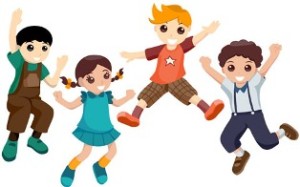 Informujemy, że przyjmowanie wniosków o przyjęcie dziecka do przedszkola, wraz z dokumentami potwierdzającymi spełnienie kryteriów rekrutacyjnych będzie                  w dniach 01.03 – 30.03.2018r.
Wszystkie dokumenty są do pobrania na naszej stronie w zakładce „O nas”                    – Rekrutacja.Szanowni Rodzice!Rekrutacja do przedszkola na rok szkolny 2018/2019 odbywa się na zasadach, które zostały określone w ustawie z dnia 14 grudnia 2016 r. Prawo oświatowe, Uchwale Nr XXXVIII/227/2018 Rady Gminy Lubichowo z dnia 31 stycznia 2018 r. w sprawie określenia kryteriów drugiego etapu postępowania rekrutacyjnego do publicznego przedszkola oraz oddziału przedszkolnego w szkole podstawowej, dla których organem prowadzącym jest Gmina Lubichowo oraz określenia dokumentów niezbędnych do potwierdzenia tych kryteriów oraz  Zarządzenia nr 3/2018 Wójta Gminy Lubichowo z dnia 31 stycznia 2018 r. w sprawie określenia terminów postępowania rekrutacyjnego i postępowania uzupełniającego, w tym terminy składania dokumentów do publicznego przedszkola, oddziału przedszkolnego w szkole podstawowej dla których organem prowadzącym jest  Gmina Lubichowo. Opisane poniżej kryteria i terminy dotyczą wyłącznie rodziców, którzy chcą po raz pierwszy zapisać swoje dziecko do przedszkola. Kontynuacja edukacji przedszkolnej   w dotychczasowym przedszkolu odbywa się na podstawie deklaracji rodziców o zamiarze dalszego uczęszczania dziecka do przedszkola.Postępowanie rekrutacyjne jest prowadzone wyłącznie na wniosek rodzica/prawnego opiekuna dziecka.Wniosek o przyjęcie do przedszkola można złożyć do nie więcej niż 3 wybranych przedszkoli. We wniosku, o przyjęcie, określa się kolejność wybranych przedszkoli, od najbardziej preferowanych do najmniej preferowanych. Na każdym ze składanych wniosków rodzic zobowiązany jest określić taką samą preferowaną kolejność.Wnioski można pobrać ze strony internetowej przedszkola lub bezpośrednio w naszym przedszkolu.KRYTERIA PRZYJĘĆ DO PRZEDSZKOLAW pierwszej kolejności na wolne miejsca w przedszkolu przyjmuje się kandydatów zamieszkałych na obszarze Gminy Lubichowo.W przypadku, gdy liczba kandydatów zamieszkałych na terenie Gminy Lubichowo jest większa niż liczba wolnych miejsc, na pierwszym etapie postępowania rekrutacyjnego brane są pod uwagę  kryteria ustawowe określone w ustawie Prawo oświatowe:wielodzietność rodziny kandydata,niepełnosprawność kandydata,niepełnosprawność jednego z rodziców kandydata,niepełnosprawność obojga rodziców kandydata,niepełnosprawność rodzeństwa kandydata,samotne wychowywanie kandydata w rodzinie,objęcie kandydata pieczą zastępczą.Kryteria wymienione w pkt. 2 mają jednakową wartość.W przypadku równorzędnych wyników uzyskanych na pierwszym etapie postępowania rekrutacyjnego lub jeżeli po zakończeniu tego etapu dane przedszkole nadal dysponuje wolnymi miejscami, na drugim etapie postępowania rekrutacyjnego brane będą pod uwagę następujące kryteria:- Oboje rodziców / prawnych opiekunów kandydata lub rodzic samotnie wychowujący kandydata pracuje (na podstawie umowy o pracę, powołania, wyboru, mianowania, spółdzielczej umowy o pracę, umowy cywilno-prawnej),  prowadzi działalność gospodarczą lub gospodarstwo rolne; uczy się w systemie dziennym - 6 punktów,- jeden z rodziców / prawnych opiekunów kandydata  pracuje (na podstawie umowy o pracę, powołania, wyboru, mianowania, spółdzielczej umowy o pracę, umowy cywilno-prawnej),  prowadzi działalność gospodarczą lub gospodarstwo rolne; uczy się w systemie dziennym  -   3 punkty,- deklarowany czas pobytu dziecka w przedszkolu wynosi więcej niż 5 godzin dziennie (kryterium dotyczące tylko przedszkola) -    3 punkty,- rodzeństwo kandydata uczęszcza do tego samego przedszkola - 1 punkt,-  kandydat zamieszkuje w obwodzie szkoły podstawowej, na terenie którego ma siedzibę przedszkole -   1 punkt.Kandydaci zamieszkali poza obszarem Gminy Lubichowo mogą być przyjmowani do przedszkola, jeżeli po przeprowadzeniu pierwszego i drugiego etapu postępowania rekrutacyjnego, przedszkole dysponuje nadal wolnymi miejscami.DOKUMENTY I OŚWIADCZENIA POTWIERDZAJĄCE SPEŁNIANIE PRZEZ KANDYDATA KRYTERIÓW PIERWSZEGO I DRUGIEGO ETAPU REKRUTACYJNEGO     1. W celu potwierdzenia kryteriów rekrutacyjnych niezbędne jest złożenie przez rodzica/prawnego opiekuna dziecka łącznie z wnioskiem stosownych dokumentów i oświadczeń.Wymagane dokumenty i oświadczenia są określone w formularzu wniosku o przyjęcie dziecka do przedszkola.Dokumenty wymagane do wniosku składane są w oryginale, notarialnie poświadczonej kopii albo w postaci urzędowo poświadczonego zgodnie z art.76a §1 Kodeksu postępowania administracyjnego odpisu lub wyciągu z dokumentu.Odpis lub wyciąg z dokumentu może sporządzić urząd, który wydał dokument w oryginale.Dokumenty mogą być składane także w postaci kopii poświadczanej za zgodność z oryginałem przez rodzica/prawnego opiekuna dziecka.Oświadczenia, o których mowa powyżej składa się pod rygorem odpowiedzialności karnej za składanie fałszywych zeznań. Składający oświadczenie jest obowiązany do zawarcia w nim klauzuli następującej treści: „Ja niżej podpisany/a  niniejszym oświadczam, że wszystkie dane zawarte w oświadczeniu są zgodne z rzeczywistością i prawdziwe oraz jestem świadomy/a odpowiedzialności karnej za złożenie fałszywego oświadczenia. Klauzula ta zastępuje pouczenie organu o odpowiedzialności karnej za składanie fałszywych zeznań. Na podstawie art. 158 ust. 6, 7, 8 i 9 ustawy Prawo oświatowe:do 7 dni od dnia podania do publicznej wiadomości listy kandydatów przyjętych i kandydatów nieprzyjętych, rodzic/prawny opiekun ma możliwość wystąpić do komisji rekrutacyjnej z wnioskiem o sporządzenie uzasadnienia odmowy przyjęcia kandydata do danego przedszkola,do 5 dni od daty złożenia wniosku o sporządzenie uzasadnienia odmowy przyjęcia komisja rekrutacyjna przygotowuje i wydaje uzasadnienie odmowy przyjęcia,do 7 dni od terminu otrzymania pisemnego uzasadnienia odmowy przyjęcia rodzic/prawny opiekun może złożyć do dyrektora przedszkola odwołanie od rozstrzygnięcia komisji rekrutacyjnej,do 7 dni od dnia złożenia do dyrektora odwołania od rozstrzygnięcia komisji rekrutacyjnej, dyrektor rozpatruje odwołanie.Na rozstrzygnięcie dyrektora danego przedszkola służy skarga do sądu administracyjnego.UWAGI KOŃCOWEWnioski złożone po wyznaczonym terminie oraz z niekompletną dokumentacją nie będą rozpatrywane.Postępowanie uzupełniające prowadzi się wyłącznie w przypadku gdy przedszkole, po zakończeniu składania wniosków, ich weryfikacji, ogłoszeniu list zakwalifikowanych oraz list przyjętych do przedszkoli dysponuje wolnymi miejscami.Kandydatów zamieszkałych poza terenem Gminy Lubichowo można przyjąć do przedszkola, jeżeli po zakończeniu postępowania rekrutacyjnego, przedszkole będzie nadal dysponowało wolnymi miejscami.W terminie do 20 kwietnia 2018 r. rodzice dzieci zakwalifikowanych mają obowiązek potwierdzenia wyboru konkretnego przedszkola.Listy dzieci zakwalifikowanych nie są tożsame z listami dzieci przyjętych do przedszkola. Warunkiem umieszczenia dziecka na liście przyjętych jest potwierdzenie uczęszczania do danego przedszkola w roku szkolnym 2018/19. W przypadku braku potwierdzenia woli uczęszczania dziecka ze strony rodziców przyznane miejsce uznaje się za zwolnione.